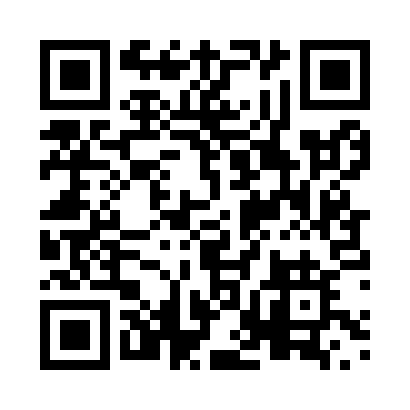 Prayer times for Corning, Saskatchewan, CanadaWed 1 May 2024 - Fri 31 May 2024High Latitude Method: Angle Based RulePrayer Calculation Method: Islamic Society of North AmericaAsar Calculation Method: HanafiPrayer times provided by https://www.salahtimes.comDateDayFajrSunriseDhuhrAsrMaghribIsha1Wed3:375:2712:495:558:1210:022Thu3:345:2512:495:568:1310:053Fri3:325:2412:495:578:1510:074Sat3:295:2212:495:588:1610:095Sun3:275:2012:495:588:1810:126Mon3:245:1912:485:598:1910:147Tue3:215:1712:486:008:2110:178Wed3:195:1512:486:018:2210:199Thu3:165:1412:486:028:2410:2210Fri3:145:1212:486:038:2510:2411Sat3:115:1112:486:048:2610:2712Sun3:095:0912:486:058:2810:2913Mon3:065:0812:486:058:2910:3214Tue3:045:0712:486:068:3110:3415Wed3:015:0512:486:078:3210:3716Thu2:595:0412:486:088:3310:3917Fri2:565:0212:486:098:3510:4218Sat2:555:0112:486:108:3610:4219Sun2:545:0012:486:108:3810:4320Mon2:544:5912:486:118:3910:4421Tue2:534:5812:496:128:4010:4422Wed2:534:5612:496:138:4110:4523Thu2:524:5512:496:138:4310:4624Fri2:524:5412:496:148:4410:4625Sat2:514:5312:496:158:4510:4726Sun2:514:5212:496:168:4610:4827Mon2:504:5112:496:168:4710:4828Tue2:504:5112:496:178:4910:4929Wed2:504:5012:496:188:5010:5030Thu2:494:4912:506:188:5110:5031Fri2:494:4812:506:198:5210:51